Fridays for Future Deutschland, Lorentzendamm 6-8, 24103 Kiel 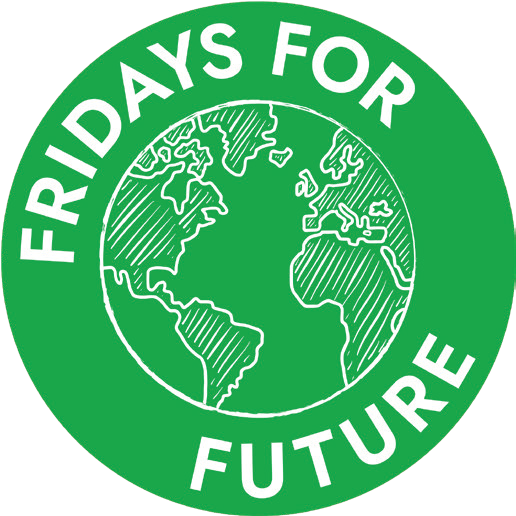 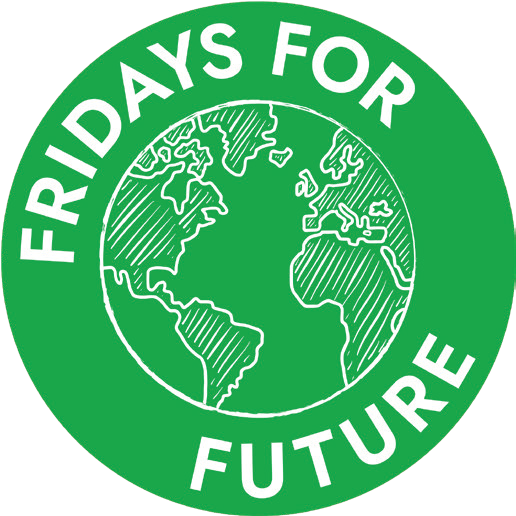 Fridays for Future 
Mail: kontakt@fridaysforfuture.de 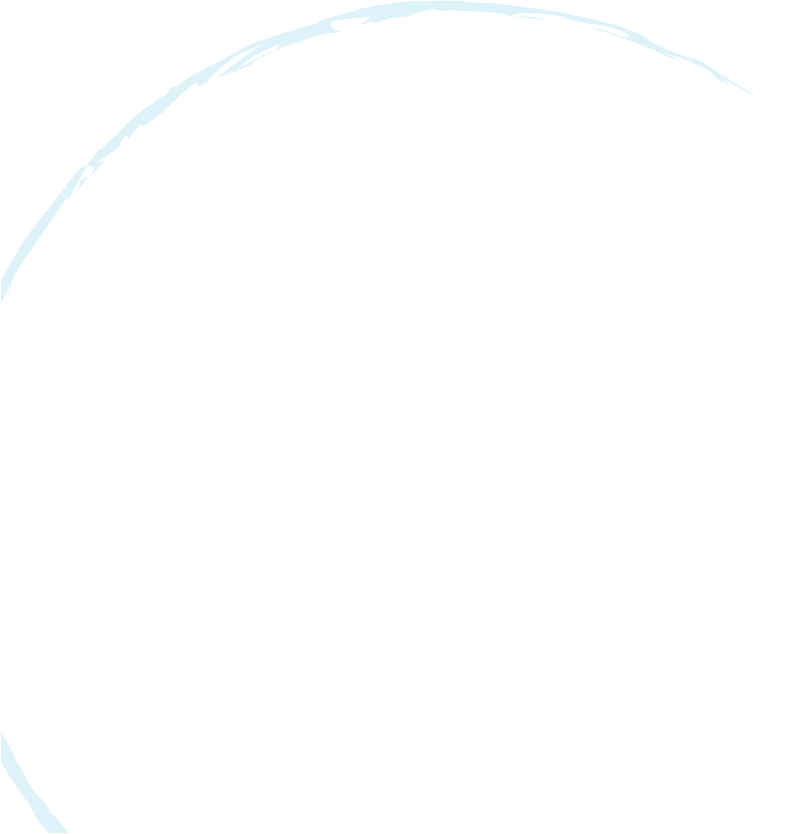 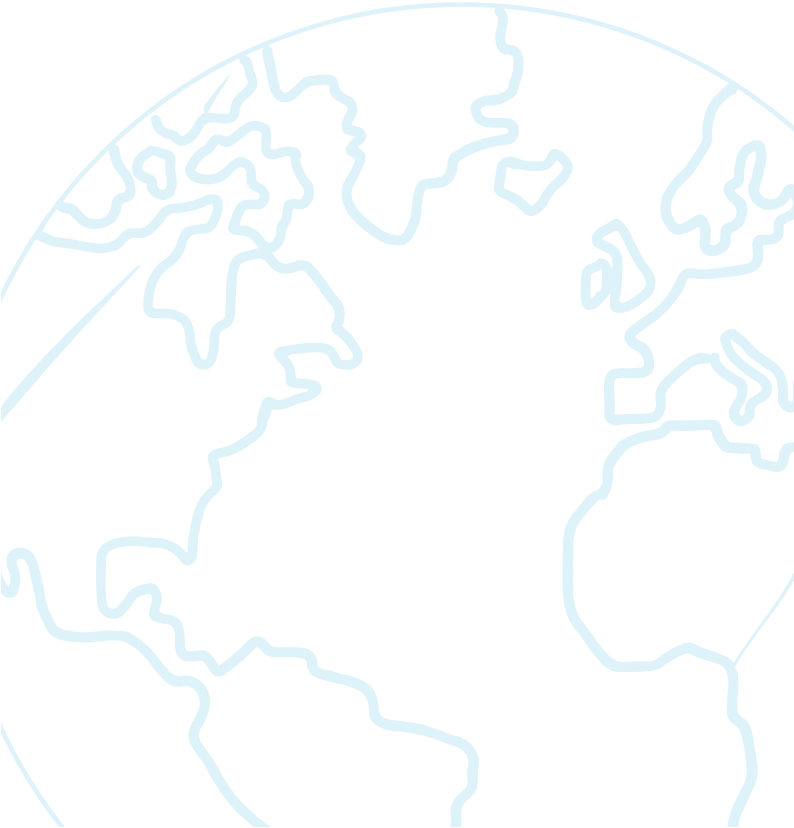 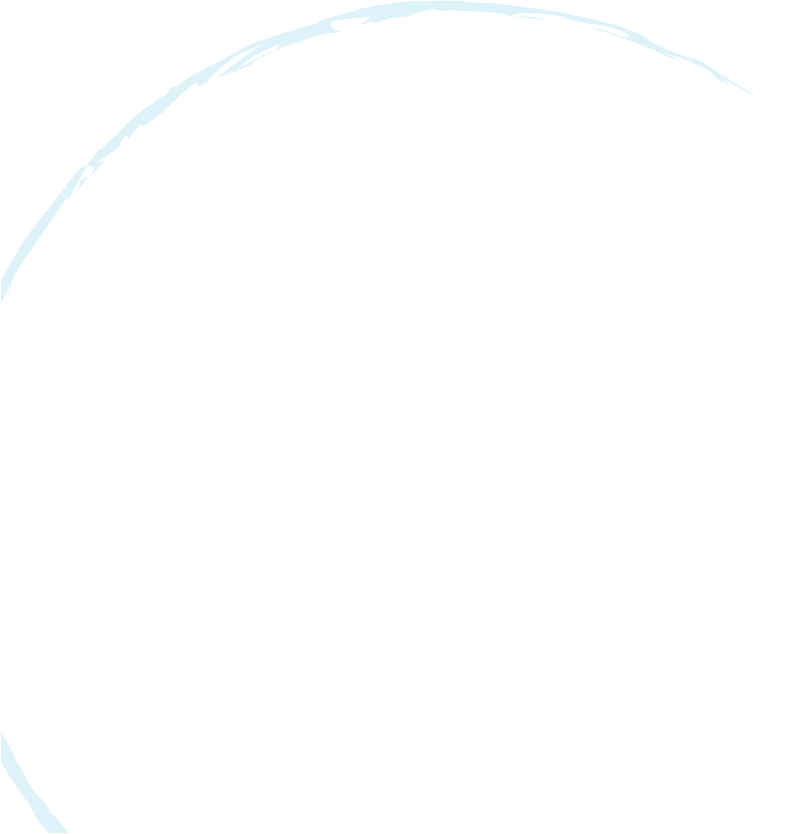 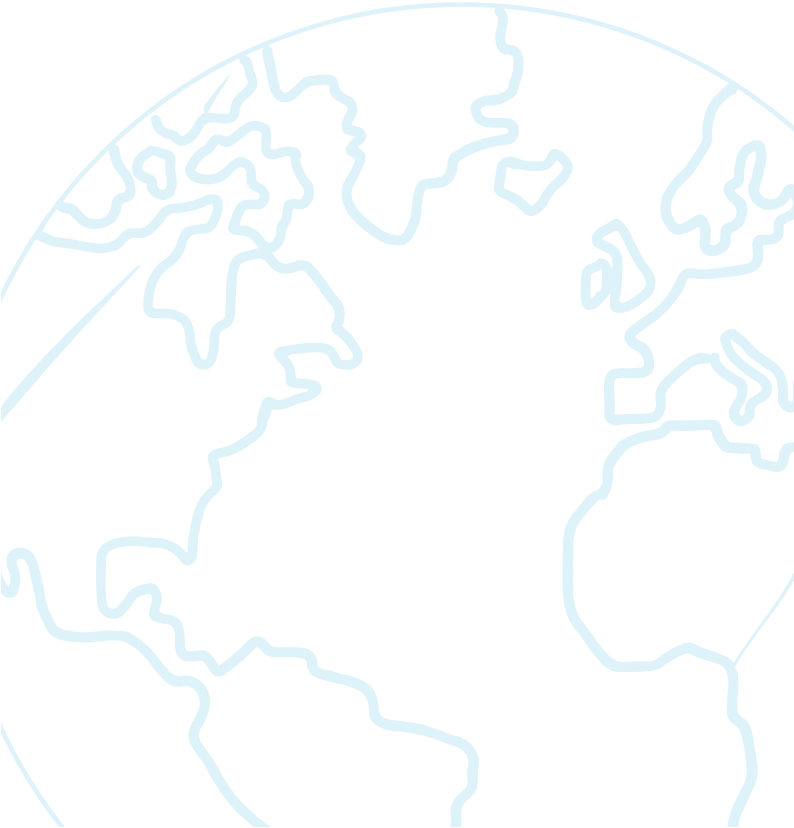 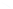 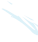 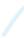 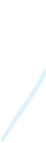 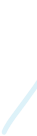 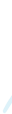 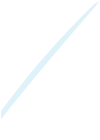 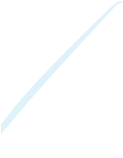 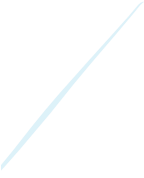 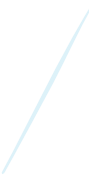 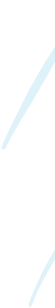 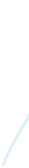 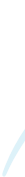 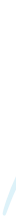 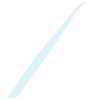 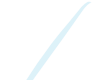 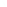 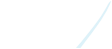 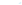 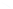 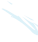 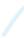 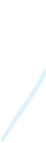 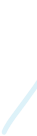 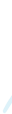 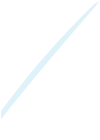 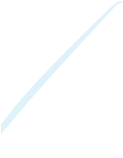 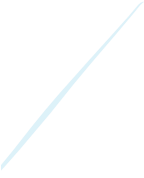 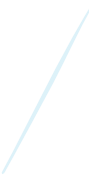 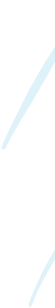 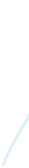 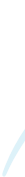 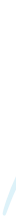 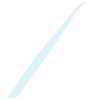 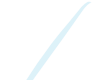 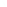 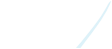 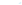 